Слухання вірша К . Перелісна« Лялька захворіла»,«Валізка лікаря Айболита»(Літературне образотворення .Художньо – продуктивне образотворення)молодший дошкільний вік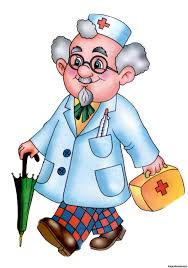                                           Вихователь: Шевчук А.М.Мета:  Вчити дітей увавжно слухати художній твір ( вірш) ,відповідати на запитання вихователя.Ознайомити дітей з працею лікаря та предметами для лікування, розглянути одяг лікаря, дати поняття, що лікар лікує дітей від хвороб, хворим призначає ліки, дбає, щоб вони не хворіли, росли здоровими і міцними,зацікавити виготовленням валізки для лікаря  Айболита; спонукати підбирати і розміщувати необхідні інструменти для лікування хворих (трубка, пляшечки з мікстурою, градусник і т.д.); розвивати творчість, техніку роботи з клеєм, вміння наклеювати готові деталі, фантазію, бажання включитися в гру. Виховувати у дітей інтерес і повагу до праці лікаря, привчати їх охоче лікуватись, бути вдячними лікарю за його турботу.Демонстративний матеріал:- дидактична лялька, її ліжечко і постільні приналежності;- телефон, -  дид . гра  «Медичні інструменти», лікар Айболит.,вірш « Лялька захворіла»медичний одяг для дітей , загадки,зразок валізка лікаря Айболита.Роздатковий матеріал: підставки, клей,пензлики,серветки,готовзаготовки( Градусник,шпріц,мікстура,стетоскоп) валізкаХід заняття:Вихователь звертає увагу дітей на те, що одна з ляльок не грається з дітьми, а лежить на ліжку.- Діти, а чому з вами не грається лялька Оленка? У неї температура, горять щічки. Вона захворіла. Як же так могло статися? Адже у нас у групі немає протягів і на прогулянку ми завжди тепло одягаємося.Вихователь запитує у Оленки, що ж її турбує.– Слухання вірша « Лялька захворіла»Бесіда :Що трапилось з лялькою ?Чому вона захворіла?Чим ми можемо ій допомогти?Кого нам потрібно викликати?Вона мені на вушко сказала, що в неї болить горло, певно вона наїлась багато морозива.  - Я зараз зателефоную до лікаря і попрошу про допомогу. А поки лікар їде до нас, ми покладемо ляльку в ліжко, а я розповім вам, що таке таблетки.	Розповідь вихователя: Люди дуже часто хворіють. В одних болить голова, в інших – руки чи ноги. А як ви гадаєте, від чого може захворіти людина? (відповіді дітей)Коли хто-небудь захворіє, його обов’язково потрібно лікувати. До хворого запрошують лікаря. Лікар оглядає хворого. Призначає йому таблетки. Таблетки можна пити дітям тільки тоді, коли їх дають дорослі. Вони стежать за тим, щоб усе було так, як сказав лікар.Прихід лікаря Айболита ( вітається )Дорий день  малята , що у вас  трапилось?Лялька захворілаДавайте оглянемоПроблемна ситуація « Як допомогти?Тільки де ж мій помічник - медичний чемоданчик? Діти, ви його не бачили?Вихователь: Лікар  Айболит, ти до нас без валізки прийшов.?Лікар Айболить: Що ж я наробив! Адже я ж його в лікарні забув!Вихователь: Лікар Айболит, не переживай, ми з малятами  тобі допоможемо, зробимо нову валізку. Скажіть малята, що потрібно покласти лікарю  Айболиту в сумку?Дид гра « Валізка лікаря Айболита» Діти називають (градусник, грілка, банки, вата, бинт, шприц, мікстура, трубка, шоколад і т. Д.)Фіхзвилинка « Якщо хочеш ,будь здоровий»Вихователь роздає паперові заготовки, підходить з дітьми до столів і пропонує на готові  валізи   наклеїти.медичні інструменти.Показ ,закріплення прийомів наклеювання .Обігрування  робіт .Лікар Айболит дякує малятам і на прощання дарує вітамінки.Підсумок –-Як ми допомогли ляльці?-Хто до нас приходив?-Що ми виготовляли? Похвала.